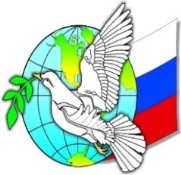 МЕЖДУНАРОДНЫЙ   ОБЩЕСТВЕННЫЙ   ФОНД"Р о с с и й с к и й Ф о н д М и р а"КАЛИНИНГРАДСКОЕ ОБЛАСТНОЕ ОТДЕЛЕНИЕKALININGRAD REGIONAL PEACE FOUNDATION                                       236022, Россия, город Калининград, ул. Кирова 1, офис 305,                                     м.т.8(911) -070-86-53, сайт: www.rfm-kaliningrad.ruПОЛОЖЕНИЕ О ПРОВЕДЕНИИ ХIII МЕЖДУНАРОДНОГО ДЕТСКОГО И МОЛОДЁЖНОГО ФЕСТИВАЛЯ НАЦИОНАЛЬНЫХ КУЛЬТУР «БАЛТИЙСКОЕ ОЖЕРЕЛЬЕ»Цели и задачи Фестиваля:- сохранение и развитие традиций народной многонациональной культуры Российской Федерации, Германии и стран Балтийского региона;- развитие, поддержка и популяризация творчества детей и молодёжи;- укрепление дружбы, взаимопонимания, добрососедских отношений между народами России и стран Балтийского региона.Место проведения: Россия, Калининградская область, г. Калининград                                   Германия, Земля Шлезвиг-Гольштейн, г. КильДата проведения: с 05 по 07 апреля 2018 года          В Калининграде Фестиваль проводится при поддержке: Международного общественного фонда «Российский фонд мира», Общественной палаты Российской Федерации, Министерства иностранных дел Российской Федерации, Министерства образования, Министерства туризма и культуры Калининградской области, администрации городского округа «Город Калининград», Совета национально-культурных сообществ Калининградской области.В Киле Фестиваль проводится при поддержке: администрации города Киля, Калининградского областного отделения Международного общественного фонда «Российский фонд мира», Координационного Совета соотечественников в Киле, Генерального консульства Российской Федерации в Гамбурге.Организаторы Фестиваля национальных культур в Калининграде и Киле:  - Калининградское областное отделение МОФ «Российского Фонд мира»; - Общество немецко-российской дружбы Киля.- МАУДО Детско-юношеский Центр «На Комсомольской» г. КалининградаРуководитель проекта в Калининграде: Голубев Виктор Васильевич, председатель КОО РФМ, м.т.8911-070-86-53, e-mail - viktor.golubev.1965@mail.ruДорогие друзья!Организаторы XIII-го Международного детского и молодежного Фестиваля национальных культур «Балтийское ожерелье» в 2018 году приглашают старых и новых друзей, единомышленников, жителей России и стран Балтии на яркий праздник музыки, танца, песни, народной игры в города-побратимы Калининград (Россия) и Киль (Германия). Место проведения Фестиваля в городе Калининграде – столице Янтарного края, в 40 километрах от Балтийского моря.  Концертный зал в Доме Искусств города Калининграда на 700 посадочных мест соответствует всем современным требованиям. 2.Условия участия в Фестивале.2.1. В Фестивале принимают участие: творческие самодеятельные коллективы, отдельные исполнители образовательных учреждений дошкольного, школьного, дополнительного, средне-профессионального и высшего образования, учреждений культуры. 2.2. Заявка установленного образца на участие коллектива (индивидуального исполнителя) принимается оргкомитетом Фестиваля в Калининграде с 20 января по 20 марта 2018 года. Количество участников ограничено.2.3. К заявке прилагается: 1. Список участников (фамилия, имя, отчество, дата рождения, адрес, телефон, организация, учреждение, которое отправляет делегацию, заверенное директором организации, директором учреждения, ФИО руководителей коллектива, солиста). 2. Согласие на обработку персональных данныхДля приезжающих граждан Российской Федерации иметь при себе:Медицинский полис, нотариально заверенное согласие родителей для пересечения границ, загранпаспорт.Для граждан Германии, ближнего и дальнего зарубежья – список приезжающих (фамилия, имя, № загранпаспорта, дата выдачи, срок действия, страна, адрес проживания, отдельно в списке выделяется руководитель группы, сопровождающий группы.В оргкомитет необходимо представить вместе с заявкой цветное фото в сценических костюмах, творческую биографию, запись фонограмм на флэшкарте или переслать на e-mail: duc_kaliningrad@rambler.ru. Адрес приёма заявок: г. Калининград, ул. Комсомольская, д.3, Детско-юношеской центр «На Комсомольской».Контактные лица: Трифонова Наталья Васильевна -  тел (4012)21-87-61, моб: (+7 911 458 24 72);Савич Елена Александровна – (4012)93-45-80, моб: (+7 911 462 71 30);2.4. Возраст участников: от 7 лет до 25 летК участию приглашаются:- Детские творческие коллективы от 7 до 18 лет (не менее 15 участников, 1 сопровождающий, 1 руководитель);- Молодежные творческие коллективы (группы) от 18 до 25 лет (не менее 15 человек, 1 руководитель);- Солисты.2.5. Условия фестиваля:Порядок конкурсных выступлений определяется оргкомитетом. Участникам предоставляется место для переодевания сценических костюмов и время для репетиций на сцене, согласно графику, определенному оргкомитетом.2.6. Оргкомитет оставляет за собой право не включать в конкурсную программу номера низкого исполнительского уровня и не отвечающие номинациям и жанрам.3. Номинации, жанры.Каждый коллектив либо участник-солист представляет по 2 концертных номера:-  один из которых должен быть посвящён теме мира и дружбы между народами;-  второй номер должен отражать традиции многонациональной культуры народов.Продолжительность одного номера в номинации не должна превышать 3-х минут. От коллектива могут участвовать в сольной номинации не более 2-х исполнителей.Фестиваль проходит строго по следующим номинациям, жанрам:Вокал (народное пение, стилизованная народная песня) – 2 вокальных номера (ансамбли, солисты);Хореография (народный танец, народный стилизованный танец) – 2 танцевальных номера (ансамбли, солисты);Прикладное творчество (выставка включает не менее 10 работ). Выставку представляют участники в национальных костюмах, соответствующих тематике выставочных работ.4. Награждение участников Фестиваля.4.1. По решению общественных организаций – организаторов Фестиваля в России и Германии творческие коллективы и индивидуальные исполнители награждаются:Дипломом Лауреата, памятным сувениром с логотипом Фестиваля, подарочным фото-диском и буклетом 13-го Международного Фестиваля национальных культур с фотографиями участников. 4.2. По решению Международного жюри Фестиваля присуждаются 3 специальных приза за лучшее исполнение в номинациях «Вокал», «Хореография», «Прикладное творчество», грамоты наиболее отличившимся руководителям творческих коллективов. 4.3. По решению Международного жюри Фестиваля Гран-при Фестиваля награждаются 1 творческий коллектив и 1 индивидуальный исполнитель.4.4. По решению администрации городского округа «Город Калининград» и Комитета по образованию г. Калининграда присуждаются Дипломы: «Лауреат 1-й, 2-й, 3-й степени» - победителям в каждой номинации4.5. По решению администраций городов-побратимов Калининграда и Киля могут присуждаться специальные призы и подарки победителям в одной из номинаций.5. Финансовые условия и обеспечение. 5.1. Проезд к месту проведения Фестиваля в г. Калининград и обратно за счет направляющей стороны. Калининградское отделение Российского Фонда мира обеспечивает для членов иногородних и международных делегаций частичную оплату пребывания в г. Калининграде и возмещение расходов по проживанию и питанию. Расходы, связанные с организацией проведения Фестиваля для прибывающих делегаций (аренда концертного зала, техническое оснащение, сувенирная и полиграфическая продукция и др.) в г. Калининграде - за счет организаторов Фестиваля.  Коллектив участников в лице его руководителя заключает договор с КОО РФМ на оказание услуг по участию коллектива в Фестивале и частичному возмещению расходов пребывания из расчета 6000,0 рублей на 1 члена делегации. В эту стоимость входит: - проживание в течение 3-суток в гостинице западного филиала РАНХ и ГС при Президенте РФ (г. Калининград, ул. Артиллерийская, 62) в 2-х местных номерах со всеми удобствами,  - 3-х разовое питание в кафе гостиницы (завтрак, обед, ужин),  - трансферт от места прибытия в Калининград и места убытия и по городу Калининграду; - экскурсионное обслуживание.5.2. Руководителю коллектива участие в Фестивале (проживание, питание, транспортное и экскурсионное обслуживание) – бесплатное, за счет организаторов Фестиваля.5.3 Заезд иногородних участников осуществляется 04.04.2018г. с 14.00 до 18.00 по утверждённому графику.07.04.2018 в 16.00 – организованный отъезд всех участников (время местное).5.4. При желании участников Фестиваля продлить сроки пребывания в Калининграде, вопросы оплаты проживания и питания решаются руководителями делегаций по дополнительному согласованию с организаторами Фестиваля и администрацией гостиницы.До 20 марта 2018 года иногородним участникам необходимо сообщить дату и время приезда и отъезда.5.5. Для участников Фестиваля из Калининградской области предусмотрен организационный взнос: - творческий коллектив – 3000 рублей;- солист – 1500 рублей;- участники выставки прикладного творчества (1 коллектив) -1000 руб.     Средства, внесенные коллективами и индивидуальными участниками Фестиваля, предназначены для оплаты аренды концертного зала, использования звуковой аппаратуры, изготовления полиграфической и сувенирной продукции, оплаты труда привлеченных специалистов (звукорежиссера, фотографа, художника-оформителя зала, ведущих и др.).  Оплата оргвзноса принимается бухгалтером проекта по безналичному (наличному) расчету с оформлением соответствующих финансовых документов по адресу: г. Калининград, ул. Кирова д.1, офис 305, ежедневно с 10.00 до 17.00, кроме выходных дней. Заявки на участие коллектива (исполнителя) окончательно регистрируются после оплаты организационного взноса.5.6. По решению оргкомитета Фестиваля лауреаты и победители в номинациях «Вокал» и «Хореография» смогут участвовать и представлять Калининградскую область на Фестивале национальных культур «Балтийское ожерелье» в г. Киле в октябре 2018 года.5.7. Проезд к месту проведения Фестиваля в г. Киль и обратно за счет направляющей стороны – Калининградского областного отделения Российского Фонда мира. Вопросы, связанные с проживанием, питанием, экскурсионной программой участников поездки в Германию будет решен по дополнительному согласованию с немецкой принимающей стороной.5.8. Проезд немецкой делегации к месту проведения Фестиваля в г. Калининград и обратно за счет направляющей стороны. Вопросы, связанные с проживанием, питанием, экскурсионной программой участников поездки в Калининград будет решен по дополнительному согласованию с принимающей стороной – Калининградским областным отделением Российского Фонда мира.Продолжительность концертных программ Фестиваля в Калининграде 3 дня:-    1-й день Фестиваля – торжественное открытие, конкурсный день-    2-й день Фестиваля - конкурсный, экскурсионный день-  3-й день – торжественное закрытие, гала-концерт лауреатов Фестиваля (Награждение лауреатов и победителей. Вручение Гран-при фестиваля).Продолжительность концертных программ Фестиваля в Киле по дополнительному согласованию.Контактные телефоны оргкомитета фестиваля:Руководитель проекта в Калининграде: Голубев Виктор Васильевич, председатель КОО РФМ, м.т.8911-070-86-53, e-mail - viktor.golubev.1965@mail.ruРуководитель проекта в Киле: Ганс Фридрих Мюллер, Президент Общества немецко-российской дружбы, tel.: (0431) 78 61 17, fax: (0431) 78 40 64, e-mail: drg-kiel@t-online.de, www.deutsch-russische-gesellschaft-kiel.comЗаместитель руководителя проекта: Дмитриева Татьяна Михайловна, член правления КОО РФМ -   8(4012) 218761, м.т. 8 909 79 30 416, e-mail: tatjanadmitrieva@ro.ruСпециалист проекта в Калининграде: Кирпикова Елена Сергеевна, ответственный секретарь КОО РФМ – моб: +7 9062 30 71 34;Специалист проекта в Киле: _____________________________________________________Бухгалтер проекта: Оскарева Галина Николаевна, 8(4012) 95-55-83, e-mail:    aopko.b@mail.ru.Программа проведения XIII-го детского и молодежного Фестиваля национальных культур «Балтийское ожерелье» г. Калининград, 05-07 апреля 2018 года04.04.2018 года14.00-18.00    Прибытие иногородних коллективов и международных делегаций из Латвии, Литвы, Польши, Германии, встреча, регистрация, размещение в гостинице Западного филиала РАНХ и ГС;18.00-19.00   Ужин в гостинице20.00-22.00    Свободное время, отдых05.04.2018 года08.00-09.00     Завтрак09.00-10.00 Переезд к месту проведения Фестиваля (Дом Искусств, г. Калининград, Ленинский проспект 155)10.00-10.45    Выставка декоративно-прикладного творчества, работ детского творчества   11.00-13.00 Торжественное открытие Фестиваля «Балтийское ожерелье» - «Здравствуй, Фестиваль – 2018!»  (фестивальная программа по всем номинациям).14.00-15.00    Обед в гостинице Западного филиала РАНХ и ГС;15.00-19.00 Автобусная экскурсия по г. Калининграду для иногородних участников Фестиваля19.00-20.00    Ужин в гостинице Западного филиала РАНХ и ГС;20.00-22.00   Свободное время, отдых06.04.2018 года08.00-09.00   Завтрак09.00-10.00 Переезд к месту проведения Фестиваля (Дом Искусств, г. Калининград, Ленинский проспект 155)10.00-10.45   Выставка декоративно-прикладного творчества, работ детского творчества   11.00-13.00    Фестивальная программа по всем номинациям14.00-15.00    Обед в гостинице Западного филиала РАНХ и ГС;15.00-19.00   Автобусная экскурсия в г. Светлогорск (посещение Зоопарка) для иногородних участников Фестиваля19.00-20.00    Ужин в гостинице Западного филиала РАНХ и ГС;20.00-22.00   Свободное время, отдых07.04.2018 года08.00-09.00   Завтрак09.00-10.00 Переезд к месту проведения Фестиваля (Дом Искусств, г. Калининград, Ленинский проспект 155)10.00-10.45 Выставка декоративно-прикладного творчества, работ детского творчества   11.00-12.30   Гала-концерт лауреатов Фестиваля 12.30-13.00    Торжественное закрытие Фестиваля. Награждение Лауреатов-победителей. Вручение Гран-при Фестиваля13.00-14.00 Торжественный прием почетных гостей и руководителей делегаций от имени Калининградского          областного отделения Российского Фонда мира (г. Калининград, Дом Искусств)14.00-15.00    Обед для иногородних участников в гостинице Западного филиала РАНХ и ГС;16.00	      Отъезд участников ФестиваляВ оргкомитет XIII Международного фестиваля национальных культур «Балтийское ожерелье»Заявкана участие в XIII-ом Международном фестивале национальных культур «Балтийское ожерелье»Номинация _________________________________Жанр______________________________________Возрастная категория________________________Сведения о коллективе___________________________________________,                 (название коллектива, имеющиеся звания, общее количество участников,                                                              год создания коллектива)                   _____________________________________________________________________Количество участников ____________________________.                  (включая сопровождающих и руководителя)Сведения о руководителе коллектива                 Фамилия, имя, отчество, ___________________________________________                 Телефон (мобильный и домашний) _____________________________________                 Должность_____________________________ Адрес учреждения (с указанием почтового индекса, название организации, отправляющей на фестиваль, контактный телефон (с указанием кода города) _______________________________________________________________________________________________________________________________________________________________, факс__________e-mail________Ф.И.О. руководителя учреждения (полностью)_____________________Исполняемый репертуарПодпись руководителя организации__________________Подпись руководителя коллектива ___________________М.П.Реквизиты КООФМ для оплаты организационного взноса безналичным расчетомКалининградское областное отделение Российского фонда мира (КОО РФМ)ИНН/КПП 3904035972/390401001Р/с 40703810320010100007Отделение № 8626 Сбербанка России, г. КалининградБИК 042748634кор.сч.30101810100000000634Юридический и почтовый адрес КОО РФМ: 236022, Россия, город Калининград, ул. Кирова,1 офис 305, сайт: rfm-kaliningrad.ru Председатель правления КОО РФМ Голубев Виктор ВасильевичНазваниеАвторыПродолжительностьНосителиКол-во микрофонов1.2.